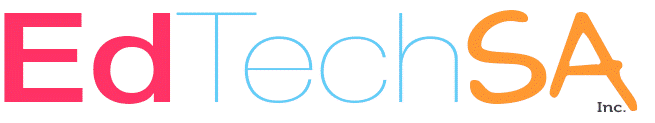 Nomination FormEdTechSA Leader of the YearPlease email your completed nomination and supporting documentation to:  office@edtechsa.sa.edu.auPart 1: Applicant InformationPart 1: Applicant InformationPart 1: Applicant InformationName: Title	First Name:	Surname:Name: Title	First Name:	Surname:Name: Title	First Name:	Surname:Home Address:	                       Suburb:		                P/C:Home Address:	                       Suburb:		                P/C:Home Address:	                       Suburb:		                P/C:Telephone:Work:	Home:	Mobile:Work:	Home:	Mobile:Email work:Email home:EdTechSA member                                                                                                                     Yes/NoEdTechSA member                                                                                                                     Yes/NoPart 2: Curriculum Vitae (attachment or link)Maximum 2 pages  Ensure you relate your information to this awardPart 3: School or Institute Details	Part 3: School or Institute Details	Name of School | Institute:Name of School | Institute:School | Institute Address:School | Institute Address:Telephone:Facsimile:Email:Part 4a: Referee 1 informationPart 4a: Referee 1 informationName: Title	      First Name:	              Surname:Name: Title	      First Name:	              Surname:School | Institute:School | Institute:Position:School | Institute Address:Telephone:Work:	   Mobile:Email:Part 4b: Referee 2 informationPart 4b: Referee 2 informationName: Title	       First Name:	              Surname:Name: Title	       First Name:	              Surname:School | Institute:School | Institute:Position:School | Institute Address:Telephone:Work:	   Mobile:Email:Part 5: Nomination Criteria(Maximum of  3 pages)Address all criteria. Organise your evidence under the following headings. This evidence should show that you are respected as a leader and innovator both internal and external to your own institution. Significant positive impact on technology use in education; locally, regionally, state wide, nationally, worldwide.Efforts to involve the community in the initiative or program to facilitate partnerships with business and/or organisations to advance the use of technology in education.Works tirelessly to genuinely improve the quality of education.Integrates deliberate planning, in an effort to improve education through the use of technology.Education and/or work experience has been significantly advanced in the nominee’s workplace, as a direct result of the nominee’s efforts.Active member of professional organisations.Contributed to the profession by presenting at professional conferences, seminars and/or workshops or publishing articles in print or through electronic media.Work can be used as a model.Will represent EdTechSA well in all forums.Letters of Recommendation (minimum of two)Part 6: Nominee statementIn no more than 100 words explain why you think you should receive this award